SERVICE SCHEDULE for April 12, 2020Announcements for the Week   	Darryl GriffingMorning Service			Evening ServicePrayer- Darryl Griffing	 		Prayer- Darryl GriffingSong Leader- Bill McIlvain		Song Leader- Bill McIlvain-- Comments – Buck Phillips		Comments – Andy Fuller-- Assisting – Phillip Dorn		Communion – Buck Phillips-- Assisting – Roger German-- Assisting – John MacQuilliam-- Assisting – Scott Lucas-- Scripture – Jared Davis		Scripture – Josiah PhillipsClosing Prayer- Dan Woodward	Closing Prayer- Connor LWednesday Night – April 1, 2020First Prayer– TBDSong Leader – TBDInvitation – TBDClosing Prayer – TBDApril 26 Evening Prayer & Song ServiceUpcoming AssignmentsCOVID-19 -These are unprecedented times. How do we worship the Lord on His day? In the past week there have been 12 people at the church building. There has been no problem maintaining the Social Distancing regulations. Most of you have been worshiping at home as we have made provisions to worship in a Virtual Environment. 5:00 service will be dedicated to prayer following the Lord’s supper observance.COVID-19 has given us a lot to think & PRAY about. God is still in control and what happens in the next few weeks is still a part of His will. Keep praying!Live connection starting 9AM. CALL (678) 701-5124 Enter PIN: 1234Schedule of ServicesSunday:  a.m. & 5 p.m. Wednesday: 7:00 p.m.Wi-Fi Password: church1234This bulletin is published weekly. Edited by Bill McIlvain.Send any articles for the bulletin to Preacher@covingtonchurchofchrist.comVisit us on the web: www.covingtonchurchofchrist.com9441 Bypass,  --- [770] 787-1119Elders: Jason LaChappelle, Bill McIlvainDeacons: Cliff Davin, Darryl Griffing, Buck PhillipsApril 12, 2020Looking Good, Smelling Good1. What sweet-smelling substances were brought and presented to the young child Jesus?2. What Hebrew officials were anointed with holy oil perfumed with aromatic spices?3. Where was Jesus when a sinful woman poured an alabaster jar of perfume n his feet?4. What evil queen “painted her face” before meeting with the rebel king Jehu?The Mathematics of Sin By Paul BlakeDesire + Focus = Inordinate desire (lust)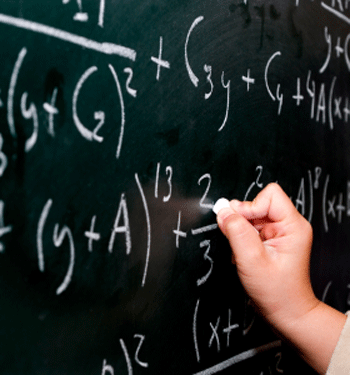 It is not a sin to have desire. Desire is a healthy motivator (Ecclesiastes 3:1-11). However, when one focuses intently and at length on the object of his desire, desire grows out of proportion and often out of control. At that point it becomes inordinate desire or lust.  The Mathematics of Sin ContinuedDesire + Opportunity = TemptationRemove one factor from this equation and there is no temptation. One is not truly tempted if he has desire but no opportunity to fulfill it. He is not tempted when he has opportunity but no interest in the matter.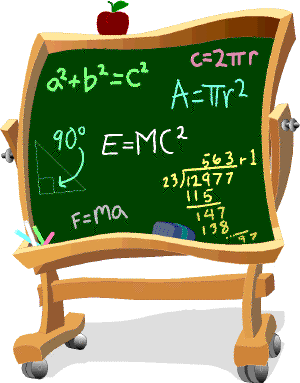 Temptation arises when one has both the interest or desire and the opportunity to engage his desire. Furthermore, it is not a sin to be tempted; it is a sin to succumb to temptation.Temptation + Action = SinWhen one combines temptation with action (mental, verbal, or physical), his desire has developed into sin. Sin does not exist in the absence of action.Sin + Repetition + Time = Reprobate MindSin that one persists in over time becomes embedded in the heart and mind to the point that it is virtually impossible to remove. One develops a debased mind that cannot feel the pangs of sorrow over sin, and consequently never repent.Sin - (Repentance + Right Conduct) = DeathOne who does not repent of his sins and bring forth fruits that demonstrate repentance is spiritually dead, and he will partake of the second death in Perdition after the Judgment. How Would I React? By David MaxsonNow when Herod was about to bring him out, on that very night, Peter was sleeping between two soldiers... [Acts 12:6]I just finished reading a book by Wilson Adams and David Lanphear on how to deal with tragedy called A Life Lost... and Found. Both David and Wilson spoke from personal experience. Wilson's wife left him and his boys for another man. David lost his 20-year-old son in a car accident and then five years later his wife died unexpectedly of a heart attack. I've not experienced such loss in my life. I wonder how I would respond if something unforeseen took away my wife or one of my kids. I am inspired by the way Wilson and David persevered through their pain, but I wonder how I would fare if tested in a similar way.I think about the family of Stephen when Saul came back to Jerusalem and wanted to join himself to the disciples. Would I be willing to forgive someone who helped put to death someone I love? Would I be able accept with open arms?I think about the apostle John, whose brother was beheaded by Herod. Would I, like John, still teach about Jesus command to "love one another" (John 13:34) if my heart were broken in this way? Would my heart be free from bitterness and malice so that I could love others with Jesus' love?What about Peter? For him execution was a certainty, and yet he was fast asleep when the angel came to rescue him. Would I be able to sleep in my final hours? Would I find rest in the knowledge that I would soon be with my Lord?  Answers from page 11. Frankincense and myrrh [Matthew 2:11]2. Israel’s priests [Exodus 30:23-33]3. At the home of Simon the Pharisee [Luke 7:36-50]4. Jezebel [2 Kings 9:30] AprilCommunionCleaning12ShacklockTake the time to police your area before you go.12ShacklockCheerios and other cereals can draw ants.